Drupal und iPhone Entwicklung AboutKontaktDrupal upgrade easier7 Dec 2007 2014-11-20: Upgraded patch files to Drupal 6.34 as well as Drupal 7.34.The standard procedure to upgrade Drupal to the latest release is to download it from drupal.org and follow the included UPGRADE.txt.For administrators using the UNIX shell it may be easier using the attached patch files below instead of downloading and installing the newest complete Drupal release.To patch your Drupal installation follow UPGRADING.txt up to and includingfor Drupal 6: 5. Disable all custom and contributed modules.for Drupal 7: 2. Go to Administration > Configuration > Development > Maintenance mode...Now go on using this commands:cd DRUPAL-ROOTDry run for testing without modifying anything: patch -p1 --dry-run < PATCHFILEDo the real patching: patch -p1 < PATCHFILEYour Drupal installation is now upgraded. proceed with UPGRADING.txt fromfor Drupal 6: 9. Verify the new configuration file to make sure it has correct information.for Drupal 7: 5. Re-apply any modifications to files such as .htaccess or robots.txt.Note: Most important step after upgrading is to run update.php as described in UPGRADING.txt above.Warning If you get errors like Reversed (or previously applied) patch detected or 1 out of 2 hunks FAILED while running the patch dry run (second command above) immediately interrupt patching and upgrade following the steps explained in UPGRADING.txt.Use this patch files on your own responsibility. I don't guarantee the proper function of the patch files on Drupal installations other than my own.Note: If the patch process gets interrupted and leaves a mix of patched and unpatched files you may re-run it by ignoring already patched files after eliminating the reason of the interruption:patch -p1 -N < PATCHFILEYou may savely remove reject files created during that process:find . -name "*.rej" | xargs rmPatch filesDrupal 7drupal-7.0-to-7.34.patchdrupal-7.1-to-7.34.patchdrupal-7.2-to-7.34.patchdrupal-7.3-to-7.34.patchdrupal-7.4-to-7.34.patchdrupal-7.5-to-7.34.patchdrupal-7.6-to-7.34.patchdrupal-7.7-to-7.34.patchdrupal-7.8-to-7.34.patchdrupal-7.9-to-7.34.patchdrupal-7.10-to-7.34.patchdrupal-7.11-to-7.34.patchdrupal-7.12-to-7.34.patchdrupal-7.13-to-7.34.patchdrupal-7.14-to-7.34.patchdrupal-7.15-to-7.34.patchdrupal-7.16-to-7.34.patchdrupal-7.17-to-7.34.patchdrupal-7.18-to-7.34.patchdrupal-7.19-to-7.34.patchdrupal-7.20-to-7.34.patchdrupal-7.21-to-7.34.patchdrupal-7.22-to-7.34.patchdrupal-7.23-to-7.34.patchdrupal-7.24-to-7.34.patchdrupal-7.25-to-7.34.patchdrupal-7.26-to-7.34.patchdrupal-7.27-to-7.34.patchdrupal-7.28-to-7.34.patchdrupal-7.29-to-7.34.patchdrupal-7.30-to-7.34.patchdrupal-7.31-to-7.34.patchdrupal-7.32-to-7.34.patchdrupal-7.33-to-7.34.patchTo verify the integrity of the patch files use this MD5 hashes:MD5 (drupal-7.0-to-7.34.patch) = 56275241ddcad45100605dc0a730b2baMD5 (drupal-7.1-to-7.34.patch) = 1b921f39e8507e9e0722483c3bee3d29MD5 (drupal-7.2-to-7.34.patch) = cb5d285a3c9d683724c06f5eaff73b04MD5 (drupal-7.3-to-7.34.patch) = 38eb6804789d0efc0c1d52386f36f61bMD5 (drupal-7.4-to-7.34.patch) = 1b6eac97c263e8a4ee6f0f8a64b89c25MD5 (drupal-7.5-to-7.34.patch) = 025661b6a08f34673293cc001f4c19b1MD5 (drupal-7.6-to-7.34.patch) = dbb003a7ef4114751c4541928326d98dMD5 (drupal-7.7-to-7.34.patch) = 93f4e770b84d4f8272b388d8bec90d30MD5 (drupal-7.8-to-7.34.patch) = a0acb8804e75f6ad28a8c90b68393d74MD5 (drupal-7.9-to-7.34.patch) = 38767623d7544c074d013dd70f7bf3d2MD5 (drupal-7.10-to-7.34.patch) = 5167bf44543d3f2e67270d3ccab77ef9MD5 (drupal-7.11-to-7.34.patch) = 77d26e7744f5664e1f98185ceb63844fMD5 (drupal-7.12-to-7.34.patch) = ba61e43a0d7fbc78321e77df6bbcaf5dMD5 (drupal-7.13-to-7.34.patch) = 08590fe8623c277e4365489695e93279MD5 (drupal-7.14-to-7.34.patch) = fdc9c60948963607c79b03025d65fa76MD5 (drupal-7.15-to-7.34.patch) = 98bdb3f07ee603c73e4424ed22a019bcMD5 (drupal-7.16-to-7.34.patch) = fb565f0aa5e8abb46c294196a4c9dd75MD5 (drupal-7.17-to-7.34.patch) = b614c6cd0f60a42a2ba3eb7bf717dd56MD5 (drupal-7.18-to-7.34.patch) = 0a7cfa80637d7980cc0d79c2bf7dfe62MD5 (drupal-7.19-to-7.34.patch) = 454e3947c4044832dcb70c45ff19982bMD5 (drupal-7.20-to-7.34.patch) = 10ae064a85c094369ade0cfb9ea51234MD5 (drupal-7.21-to-7.34.patch) = 59c631b3d3b385a703f84cf5537199f9MD5 (drupal-7.22-to-7.34.patch) = 0372d6624504ec088f3e31f7300dad10MD5 (drupal-7.23-to-7.34.patch) = ec891f04a748ead7f9ff54cef1f4aab9MD5 (drupal-7.24-to-7.34.patch) = a721203810f4664ac2895096a5b8ecb2MD5 (drupal-7.25-to-7.34.patch) = ed3d68d5891c8bf4514dfd0bc8aa6568MD5 (drupal-7.26-to-7.34.patch) = 3b0cad637f67ffac2f1254b56ab77472MD5 (drupal-7.27-to-7.34.patch) = b49d708cf3fa227066b6c8589bf1b1f9MD5 (drupal-7.28-to-7.34.patch) = b7a45b42653de02ce7ecd1655c3983f1MD5 (drupal-7.29-to-7.34.patch) = 2607931c720d4eea9a2dd5c39d16b8f6MD5 (drupal-7.30-to-7.34.patch) = 7991bf5c454807dba954829e2acb3e6cMD5 (drupal-7.31-to-7.34.patch) = cbd9bae58737e554ac490f4ee645a8afMD5 (drupal-7.32-to-7.34.patch) = 25e8ca8dbafb1a115ad8da2e28c28ad1MD5 (drupal-7.33-to-7.34.patch) = 42dc0fd462a802489149405517337b1bDrupal 6drupal-6.0-to-6.34.patchdrupal-6.1-to-6.34.patchdrupal-6.2-to-6.34.patchdrupal-6.3-to-6.34.patchdrupal-6.4-to-6.34.patchdrupal-6.5-to-6.34.patchdrupal-6.6-to-6.34.patchdrupal-6.7-to-6.34.patchdrupal-6.8-to-6.34.patchdrupal-6.9-to-6.34.patchdrupal-6.10-to-6.34.patchdrupal-6.11-to-6.34.patchdrupal-6.12-to-6.34.patchdrupal-6.13-to-6.34.patchdrupal-6.14-to-6.34.patchdrupal-6.15-to-6.34.patchdrupal-6.16-to-6.34.patchdrupal-6.17-to-6.34.patchdrupal-6.18-to-6.34.patchdrupal-6.19-to-6.34.patchdrupal-6.20-to-6.34.patchdrupal-6.21-to-6.34.patchdrupal-6.22-to-6.34.patchdrupal-6.23-to-6.34.patchdrupal-6.24-to-6.34.patchdrupal-6.25-to-6.34.patchdrupal-6.26-to-6.34.patchdrupal-6.27-to-6.34.patchdrupal-6.28-to-6.34.patchdrupal-6.29-to-6.34.patchdrupal-6.30-to-6.34.patchdrupal-6.31-to-6.34.patchdrupal-6.32-to-6.34.patchdrupal-6.33-to-6.34.patchTo verify the integrity of the patch files use this MD5 hashes:MD5 (drupal-6.0-to-6.34.patch) = 3d15b205af7a29f7e471be4e2b3cce8aMD5 (drupal-6.1-to-6.34.patch) = cda787d3e716b8744201ee15f9a5123cMD5 (drupal-6.2-to-6.34.patch) = 7eae0975f16a1d4e8b81bea01b6af3eaMD5 (drupal-6.3-to-6.34.patch) = baadccfc3fe61084c428a7a75c60bbc1MD5 (drupal-6.4-to-6.34.patch) = c46a54767c1d47704bc00fcc50827093MD5 (drupal-6.5-to-6.34.patch) = 6b43cfc67740885622cc6e8bd6be3cd1MD5 (drupal-6.6-to-6.34.patch) = 327d96d70391fa0b37ae763c4a4ec2deMD5 (drupal-6.7-to-6.34.patch) = 297056a20e436c1bc2c7529f6cad932aMD5 (drupal-6.8-to-6.34.patch) = c4fe277b79d40a6211aba1342d9ba679MD5 (drupal-6.9-to-6.34.patch) = 34f213addd06b8cb1655e526a03bdbf9MD5 (drupal-6.10-to-6.34.patch) = 1e46b1444a885cc9edf21cbc4a3ce318MD5 (drupal-6.11-to-6.34.patch) = 81cb76b1414c03a181a0ce83d6744ccdMD5 (drupal-6.12-to-6.34.patch) = ee2704bb61776aaf2cb59c2c284db72fMD5 (drupal-6.13-to-6.34.patch) = 17607fb3d73d356514392a3bd772ccf5MD5 (drupal-6.14-to-6.34.patch) = ec749981a0ae797f559a1c3e340a1578MD5 (drupal-6.15-to-6.34.patch) = cea658c7ea7b2c72e6b6e4fd78134596MD5 (drupal-6.16-to-6.34.patch) = a32673bc2389370ce4701c6a0681476fMD5 (drupal-6.17-to-6.34.patch) = b16d701eafb46998ca69cf50917e629dMD5 (drupal-6.18-to-6.34.patch) = 50797a938a52a957413dfa6fdb0c3371MD5 (drupal-6.19-to-6.34.patch) = 9e8df4dc084fc76a8c2be668e36a39d3MD5 (drupal-6.20-to-6.34.patch) = 68bf6e2c14b0791cf8296821a6de5c21MD5 (drupal-6.21-to-6.34.patch) = 42472f56a098b4692af10315e6efa3deMD5 (drupal-6.22-to-6.34.patch) = 2c0e002d8d4433a7ea134299f680ac3dMD5 (drupal-6.23-to-6.34.patch) = 72273be0bebd26e1d7018f66a7900a29MD5 (drupal-6.24-to-6.34.patch) = 774775e018a37ae016072391f6d8bcb2MD5 (drupal-6.25-to-6.34.patch) = e3181c7bb99a5ee5d9e5bed85348f439MD5 (drupal-6.26-to-6.34.patch) = f8b576dbbbc992776d8f0eb33c39ecbcMD5 (drupal-6.27-to-6.34.patch) = 532e2aa751192f304dffa156a02d80d9MD5 (drupal-6.28-to-6.34.patch) = 80cc8e814213e4754e6d057f8900bd6eMD5 (drupal-6.29-to-6.34.patch) = 60423ac46e1dab50f40036cfed1bd937MD5 (drupal-6.30-to-6.34.patch) = 5c46ec42f481ac8b545798266428d451MD5 (drupal-6.31-to-6.34.patch) = fecea2bac00fba9b6578bb79d84f4fbdMD5 (drupal-6.32-to-6.34.patch) = 4736634b1776357d1e7b9c7439874cd7MD5 (drupal-6.33-to-6.34.patch) = abf91e3857b65448e88fe05689343abbDrupal 5drupal-5.0-to-5.23.patchdrupal-5.1-to-5.23.patchdrupal-5.2-to-5.23.patchdrupal-5.3-to-5.23.patchdrupal-5.4-to-5.23.patchdrupal-5.5-to-5.23.patchdrupal-5.6-to-5.23.patchdrupal-5.7-to-5.23.patchdrupal-5.8-to-5.23.patchdrupal-5.9-to-5.23.patchdrupal-5.10-to-5.23.patchdrupal-5.11-to-5.23.patchdrupal-5.12-to-5.23.patchdrupal-5.13-to-5.23.patchdrupal-5.14-to-5.23.patchdrupal-5.15-to-5.23.patchdrupal-5.16-to-5.23.patchdrupal-5.17-to-5.23.patchdrupal-5.18-to-5.23.patchdrupal-5.19-to-5.23.patchdrupal-5.20-to-5.23.patchdrupal-5.21-to-5.23.patchdrupal-5.22-to-5.23.patchTo verify the integrity of the patch files use this MD5 hashes:  MD5 (drupal-5.0-to-5.23.patch) = 13235f0c50caf2f0366403563053fbba  MD5 (drupal-5.1-to-5.23.patch) = e2d5fc4ec6da1f1db2f83204eef03160  MD5 (drupal-5.2-to-5.23.patch) = 13da34e36fb58f422c86c1574e26719b  MD5 (drupal-5.3-to-5.23.patch) = dd826e692ab5e9e50ce55feac0b82673  MD5 (drupal-5.4-to-5.23.patch) = e44a1f00549c5d39bbe359772db4ec9d  MD5 (drupal-5.5-to-5.23.patch) = 4f06344f52f3c476e458f01c4925e987  MD5 (drupal-5.6-to-5.23.patch) = bd31200144a9b716e4a1cad1930796f1  MD5 (drupal-5.7-to-5.23.patch) = 598e037a8840d79509ea5c247dff975e  MD5 (drupal-5.8-to-5.23.patch) = 2a53dedeb3b00c679ccb0dae44379789  MD5 (drupal-5.9-to-5.23.patch) = 8dd63096cf7c5dd73e968f770f56301b  MD5 (drupal-5.10-to-5.23.patch) = a6127a53d945659efde17a31e8037b79  MD5 (drupal-5.11-to-5.23.patch) = 841eabce62cac99f98e77de733aeb7c6  MD5 (drupal-5.12-to-5.23.patch) = ddb82f96ad7915e34111df4706237c11  MD5 (drupal-5.13-to-5.23.patch) = 41bf265e25a1d6c9324e4f6c7b5ff067  MD5 (drupal-5.14-to-5.23.patch) = 7c48dca7dd10533fe65c895d33c7be56  MD5 (drupal-5.15-to-5.23.patch) = ae1a31e80c3b24dfa1710adecbd1cce9  MD5 (drupal-5.16-to-5.23.patch) = 72e25e1c680b75cbc1f8b303c4d97cba  MD5 (drupal-5.17-to-5.23.patch) = 0fee19e0808ec863284618ce8f506d6c  MD5 (drupal-5.18-to-5.23.patch) = 997f35d8372277203e5129e9bc684f81  MD5 (drupal-5.19-to-5.23.patch) = 6189d7c3c3139647dfd519b727d8f12f  MD5 (drupal-5.20-to-5.23.patch) = 33d48157e036411fd336a5d9023c8644  MD5 (drupal-5.21-to-5.23.patch) = 86cb8be7e01f576177765d670332e4fb  MD5 (drupal-5.22-to-5.23.patch) = 94488c667c2c68d48438d81129e3edcaUpgrade major releases of DrupalExperimental Below are patch files to upgrade major releases of Drupal. Please try with caution.Drupal 5 to 6: drupal-5.23-to-6.34.patchDrupal 6 to 7: drupal-6.34-to-7.34.patchTo verify the integrity of the patch files use this MD5 hashes:MD5 (drupal-5.23-to-6.34.patch) = 9ffdb95d11f67d964e1e4940623e5ec7MD5 (drupal-6.34-to-7.34.patch) = d5da8857bb1c0c241bd41bcacc7a9bc5You are not watching this post, click to start watchingDrupalBernhard Fürst's blogAdd new commentCommentsTHANKS!On 6 Nov 2008, Jerry Nolte said... Thank you so much for this page. I used to hate the "Update of the week" from drupal. With these patches it is a SNAP!JNreplydrupal-5.14-to-5.15.patch works properlyOn 27 Jan 2009, Jozsef Lehocz said... Thank you for your great job. I have used the drupal-5.14-to-5.15.patch on a multi-site installation and it worked without any errors.replyThanks a lot dude! With yourOn 21 Feb 2009, Anonymous said... Thanks a lot dude! With your work updating drupal it really takes just only a second! Thanks and thanks again :)replyneat! On 4 Jun 2009, cybergraeca said... Thank you very very much.Worked without a hitch.replyThank you!On 24 Jun 2009, Daniel said... Once more, thank you so much for this page! Using these patches has really saved me lots of time when upgrading our system to 6.12.replyBig time-saver!On 5 Aug 2009, Tim Jones said... I just upgraded three of my drupal sites using your patch files, and for once, they went smoothly, and QUICKLY!Thank you!replyThank you for providing allOn 28 Aug 2009, Lars said... Thank you for providing all this useful stuff on your page.reply...On 28 Aug 2009, Lars said... ... runs like Schmidts cat!!!replyHow to use, I don't understand the procedure On 23 Oct 2009, Navs said... Hi,I have a windows based laptop from which I am going to try to upgrade my site which resides on a linux box. I currently use 6.6 and would like to upgrade to 6.14.Can someone here please give me a step-by-step. I have been regretting not knowing enough and installing drupal. And upgradations are the only reasons. Please help.
thanks
NavsreplyNice work! Maybe a little problem on 6.9->6.14 ?On 5 Nov 2009, engio said... Nice work, really nice work.You saved me hours every upgrade!!Im afraid to ask you, but did you check the 6.9 to 6.14 patch? Because im getting some errors and, since before it went smooth all the times, im wondering if maybe you upload a wrong file (i do it all the time ;) ).Thanks againreplyNo problemOn 5 Nov 2009, Bernhard Fürst said... Tried it with a fresh 6.9 and the patch went through without a hitch. May be you did some changes to your 6.9 files in the past?replyThank youOn 17 Dec 2009, Andreas Schamanek said... I favor quick and simple approaches, and eventually gave yours a try with 6.14-to-6.15. For me, this is definitely the way to go. Thank you very much indeed!replySmooth update!On 5 Jan 2010, SyRenity said... Thanks for the great patch set - the update was smooth!replyThanks!On 14 Jan 2010, Romano said... ...a lot of them. I was choosing a CMS, and I was thinking about dropping drupal just for the upgrade complexity (hey, in wordpress is just clicking a button...). You saved the day.replyThis is *the* recommended wayOn 15 Mar 2010, Render Unto Ceasar Salad said... This is *the* recommended way of upgrading Drupal! I just upgraded from 6.15 to 6.16 and it worked flawlessly and was over in a couple of methods. It's so easy compared to the method suggested in upgrade.txt (download tarball, remove all old files, unzip tarball... no thanks!).The instructions are pretty simply but because they reference upgrade.txt I thought I would share the entire process here as a quick overview (please make sure you still read upgrade.txt and instructions on this page):
1. backup drupal db
2. backup drupal root directory and sub directories
3. Make sure you are logged in as admin (uid=1)
4. Place site in maintainece mode, /admin/settings/site-maintenance
5. If using a custom or contributed theme, switch to a core theme, such as Garland or Bluemarine.
6. get latest patch file from http://fuerstnet.de/en/drupal-upgrade-easier
6. cd your-drupal-directory
7. Dry run: patch -p1 --dry-run < patchfile
8. Patch: patch -p1 < patch-file
9. Verify the new configuration file to make sure it has correct information. sites/default/settings.php
10. Run update.php by visiting /update.php
11. enable usual theme
12. Finally, return your site to "Online" mode so your visitors may resumeThat's it! Thanks Bernhard Fürst - you're a champ!replyThe dry run is failing. Suggestions?On 17 Mar 2010, adisa said... I'm seeing...[...]$ patch -p1 --dry-run < drupal-6.14-to-6.16.patch
patching file .htaccess
Hunk #1 FAILED at 3.
Hunk #2 FAILED at 66.
Hunk #3 FAILED at 113.
3 out of 3 hunks FAILED -- saving rejects to file .htaccess.rej...can't find file to patch at input line 2288
Perhaps you used the wrong -p or --strip option?
The text leading up to this was:
--------------------------
|diff -Naur drupal-6.14/modules/node/node.info drupal-6.16/modules/node/node.info
|--- drupal-6.14/modules/node/node.info 2009-09-16 21:40:27.000000000 +0200
|+++ drupal-6.16/modules/node/node.info 2010-03-04 01:20:08.000000000 +0100--Any ideas on how to solve?replyCheck the Drupal versionOn 17 Mar 2010, Bernhard Fürst said... I tried the drupal-6.14-to-6.16.patch file with a fresh Drupal 6.14 - no problem. Run the patch command from within the root of your Drupal installation. Also make sure your Drupal version is at 6.14 (check the included CHANGELOG.txt). Did you modify the Drupal core files?replyThanks... I did it the old school wayOn 18 Mar 2010, adisa said... I wasn't able to successfully patch 6.14 to 6.16 so I just did it the old-fashioned way. :)Thanks, anyway. :)replyThanks for your workOn 14 May 2010, gui said... I tried to diff a drupal installation, when i discover your out-of-the-box-working ones.
Nice job !replyI love you for sharing this. On 18 May 2010, Anonymous said... I love you for sharing this. A much more reasonable way for minor ugpradesreply6.17 patchOn 7 Jun 2010, Anonymous said... Thanks much for all the previous patches. They have worked well. Are you coming out with the patch for 6.17 soon, or should I roll my own instead?replyMust have missed that. It isOn 7 Jun 2010, Bernhard Fürst said... Must have missed that. It is online now - thanks for pointing me to it.replypatch file in root 14->17On 7 Jun 2010, Dick Middleton said... Is this correct? It implies, I think, that you have left the 14->16 patch file somewhere it shouldn't be when you did the diff.diff -Naur drupal-6.14/drupal-6.14-to-6.16.patch drupal-6.17/drupal-6.14-to-6.16.patch
--- drupal-6.14/drupal-6.14-to-6.16.patch 2010-03-04 09:22:40.000000000 +0100
+++ drupal-6.17/drupal-6.14-to-6.16.patch 1970-01-01 01:00:00.000000000 +0100Patch complains it's going to remove it, declaring at the same time it doesn't exist!DickreplyYou are right. CorrectedOn 7 Jun 2010, Bernhard Fürst said... You are right. Corrected patch file is online now. Only drupal-6.14-to-6.17.patch was affected.replyNow THAT is handyOn 7 Sep 2010, agileadam said... Awesome job friend :) This is a very convenient way to update. I've been using Drush to my core updates, but it involves a lot more directory/file-moving (danger!). I use git, so if patches break, it's no biggie. Thanks!replyI just used this upgrade andOn 8 Sep 2010, Render Unto Ceasar Salad said... I just used this upgrade and was just reminded how easy and straightforward it is.
Great work, dude, a lot of us can vouch that this is pretty important code you are working on :)replyNew patch On 22 Dec 2010, Alessandro said... Hi, first of all, THANK YOU VERY MUCH for this one! It's so smooth!
A question for you: When the patch for drupal 6.19 to 6.20 will be released ?Thanks in advance for your timereplyThanks!On 21 Jan 2011, Anonymous said... You provide a great service!!!replyThanks! And an update errorOn 1 Feb 2011, Ankleface Wroughtlandmire said... Hi there, thanks for providing these patches! This patch update method is definitely the easiest for me.However, I had a bit of an issue with my 6.19 -> 6.20 upgrade. The dry run didn't give me any significant errors that I couldn't work around. So went ahead and applied the patch. However, the patch process got up to this point and failed:
...
patching file modules/user/user.module
patching file robots.txt
patching file sites/default/default.settings.php
patch: **** Can't remove file sites/default/default.settings.php : Permission deniedThe problem is that it failed and stopped, leaving me with a half patched system. Fortunately the only remaining items were a few default theme folders, which I manually copied over to my root. But are there any workarounds so that this doesn't happen again?Thanks a lot!replyNo write access to this file?On 2 Feb 2011, Bernhard Fürst said... The message Permission denied does mean you do not have write access to the file sites/default/default.settings.php. Make sure, you either own it and it is writable by you or temporarily (and as the user who owns it) set it to writable by anyone before patching.replyre: No write access to this file?On 3 Feb 2011, Ankleface Wroughtlandmire said... Thanks for the reply Bernhard.Yes, this file was not writeable. I guess I was just wondering if there is any way to make the process a bit more failsafe, so that it continues patching the rest of the files even if there is an error.replyre: No write access to this file?On 4 Feb 2011, Lars said... I had the same problem with a single site configuration (where the settings.php is in sites/default and not in sites/example.com). I was wondering because with the --dry-run option I didn't get any error.I guess, that the folder containing settings.php will be set to read only by the drupal installation script.So you may run chmod u+w sites/default/ in drupal root before patching drupal and chmod u-w sites/default/ after patching.replyA++ would patch again.On 3 Feb 2011, Korey said... The standard upgrade instructions made me cry myself to sleep at night, but this patch file is absolutely amazing. I have my site running on a new core after only 10 minutes. Thank you so much! :Dreplydisable selinux firstOn 10 Feb 2011, Scott said... If you use CentOS or Redhat with selinux, be sure to turn selinux either off or to permissive mode before patching.Thanks for the patch,replyPatch 6.x to 7.x?On 16 May 2011, Anonymous said... Hi! I just patched Drupal to 6.20 and want to thank you - again! - for this great tool. I was wondering if you have any plans of releasing a patch for drupal 6.20 to 7.0? That would mean a lot to use who manage drupal on a daily basis. Thank you again.replyPlease try with cautionOn 3 Jun 2011, Bernhard Fürst said... I created 2 patch files (see above):drupal-5.23-to-6.22.patchdrupal-6.22-to-7.2.patchWhen testing against the corresponding lower version it did look 100% good. Please try with caution anyway!replypatch: **** strip count l isOn 29 Jun 2011, Anonymous said... patch: **** strip count l is not a numberChecked the hashtag, and it matches.replyI'll be honest, I triedOn 12 Jul 2011, Anonymous said... I'll be honest, I tried patching while I was tired, this is really a no no. I've used quite a few of these patches before. The 6.22 to 7.4 took a wrong turn. I have a multisite install and I had all sites in off-line mode but I did neglect to set default themes. My default.settings.php file was unwriteable as well. Is there a logical way to resolve my issue ?Currently I'm receiving the following errors:
Notice: Use of undefined constant DRUPAL_ROOT - assumed 'DRUPAL_ROOT' in /home1/.../public_html/includes/bootstrap.inc on line 1971Warning: require_once(DRUPAL_ROOT../includes/errors.inc) [function.require-once]: failed to open stream: No such file or directory in /home1/.../public_html/includes/bootstrap.inc on line 1971Fatal error: require_once() [function.require]: Failed opening required 'DRUPAL_ROOT../includes/errors.inc' (include_path='.:/usr/lib/php:/usr/local/lib/php') in /home1/.../public_html/includes/bootstrap.inc on line 1971replyTry searching drupal.orgOn 12 Jul 2011, root said... At my tests (vanilla 6.22 patched using drupal-6.22-to-7.4.patch) the default.settings.php is writable.For the DRUPAL_ROOT problem try searching drupal.org, i.e. http://drupal.org/node/1009966. Looks like a 6.x -> 7.x upgrading issue.replyI've been reading all thatOn 12 Jul 2011, Anonymous said... I've been reading all that info and haven't been able to get a good handle on where to set the define("DRUPAL_ROOT", since I dont have an external script, would I make this change in the patch and run it again ?replyFollow the standard upgrade pathOn 13 Jul 2011, root said... I indeed pointed you to something not helpful for your situation, sorry! I guess something else is messed up in your setup. You rather should follow the standard upgrade path as described in drupal-7.4/UPGRADE.txt than using the patch file.replyMalformed patch error when upgrading 7.0 to 7.2On 1 Jun 2011, KingJulian said... You are doing an awesome job! I am using your patches all the time. Today was the first time when I got an error when doing a dry run.When upgrading 7.0 to 7.2, I get this: Patching file misc/watchdog-error.png using Plan A...
patch: **** malformed patch at line 6163: diff -Naur drupal-7.0/misc/watchdog-ok.png drupal-7.2/misc/watchdog-ok.pngThanks in advance!replyGot no error when throwingOn 3 Jun 2011, Bernhard Fürst said... Got no error when throwing the patch against a vanilla Drupal 7.0 as described above. Please make sure the patch file you downloaded does not changed somehow at your machine: check the MD5 hash using `md5` or `md5sum`.replyI downloaded vanilla DrupalOn 3 Jun 2011, KingJulian said... I downloaded vanilla Drupal 7.0, extracted it and ran the patch against it with no problems. So something else was fishy with my install. My bad. Thank you!replyThank you very much. This isOn 3 Jun 2011, Anonymous said... Thank you very much. This is AWESOME!!! this way its also easy to maintain any core patches as i dont have to reapply them!Thanks again for your great workreplyThank youOn 6 Jun 2011, Sirviejo said... Thank you for this amazing job!replyupgrade from 6.20 to 6.22 for multisitesOn 16 Jul 2011, qiubo su said... can i use the above described approach to upgrade my drupal multisites from drupl 6.20 to 6.22? if can't, how should i do this? thanks.replyPatching Drupal will upgradeOn 18 Jul 2011, Bernhard Fürst said... Patching Drupal will upgrade all Sites in your sites/ directory. Make sure you run update.php for every site after upgrading.replyDrupal 7.7 to 7.8On 6 Sep 2011, Ahmad Zulkarnaing said... Any chance of getting a 7.7 to 7.8 update? I find that this method of updating drupal sites more convenient compared to their manual download upgrade.replyThanks - must have missedOn 6 Sep 2011, Bernhard Fürst said... Thanks - must have missed that release.reply12next ›last »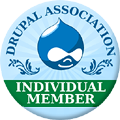 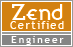 (c) 2013 Bernhard Fürst 